Решение № 90 от 26 сентября 2017 г. Об утверждении графика приема избирателей депутатами Совета депутатов муниципального округа Головинский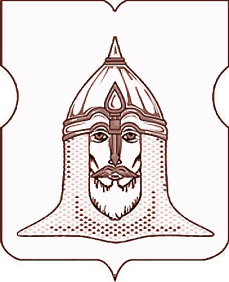 СОВЕТ ДЕПУТАТОВМУНИЦИПАЛЬНОГО ОКРУГА ГОЛОВИНСКИЙРЕШЕНИЕ 26 сентября  2017 года № 90Об утверждении графика приема избирателей депутатами Совета депутатов муниципального округа ГоловинскийВ соответствии с пунктом 1 части 6 статьи 11 Устава муниципального округа Головинский, Регламентом Совета депутатов муниципального округа Головинский, утвержденного решением Совета депутатов муниципального округа Головинский от 28.10.2014 года № 85 «Об утверждении Регламента Совета депутатов муниципального округа Головинский»Советом депутатов принято решение1.             Утвердить график приема избирателей депутатами Совета депутатов муниципального округа Головинский согласно приложению.
2.             Администрации муниципального округа Головинский:
2.1.      Обеспечить использование депутатами Совета депутатов муниципального округа Головинский помещений администрации без ущерба в работе администрации;2.2.      Опубликовать настоящее решение в газете «Наше Головино» и разместить на официальном сайте органов местного самоуправления муниципального округа Головинский www.nashe-golovino.ru.3.             Признать утратившим силу решение Совета депутатов муниципального округа Головинский от 31 января  2017 года № 9 «Об утверждении графика приема избирателей депутатами Совета депутатов муниципального округа Головинский»;
4.             Настоящее решение вступает в силу со дня его принятия.
5.             Контроль исполнения настоящего решения возложить на главу муниципального округа Головинский Архипцову Н.В.
Главамуниципального округа Головинский                                           Архипцова Н.В.Приложение к решению Совета депутатов муниципального округа Головинский   от  26.09.2017г.  № 90ГРАФИК ПРИЕМА ИЗБИРАТЕЛЕЙ ДЕПУТАТАМИ СОВЕТА ДЕПУТАТОВ МУНИЦИПАЛЬНОГО ОКРУГА ГОЛОВИНСКИЙИзбирательный округАдресаДепутатМесто приемаДни и часы приема№ 1Ул. Автомоторная, д. № 3(к.1,2), 4(к.6), 6;Ул. Зеленоградская, д. № 3, 7;Пер. 1-й Лихачевский, д. № 4 (к.1, 2, 3), 6, 8, 4А, 2\1;Пер. 2-й Лихачевский, д. № 2, 2А, 4;Пер. 3-й Лихачевский, д. № 2 к. 3;Наб. Лихоборская, д. № 2 (к.2), 4 (к. 1, 2);Ул. Михалковская, д. № 40, 42, 44, 46 (к.1,3);Ул. Онежская, д. № 1\2, 2, 2 (к. 1,3), 5, 5А, 6, 7, 7А, 9\4, 9/4А, 9\4Б, 12,12 (к. 1,2), 14 (к.2), 16 (к.4), 18, 18 (к.1,3), 19/38, 20, 22, 26А, 28\1, 30, 32\72, 34 (к.1,2), 36,38 (к. 1,2,3), 40, 42\36;Ул. Сенежская, д. № 3, 4, 5, 6;Ул. Солнечногорская, д. № 3, 5 (к.1), 6 (к.1,2), 7, 8, 10, 11, 12,13,14 (к.1,2), 15 (к.1, 2), 16\1, 17, 19, 21, 22, 22(к.2), 23 (к.1,2), 24, 24 (к.3);Пр-д Солнечногорский, д. № 3 (к.1,3), 5 (к. 1), 11;Ул. Фестивальная, д. № 38, 40, 44, 46 (к. 1,2,3), 48, 48(к.2), 52(к.1.2);Ул. Флотская, д. № 21, 23, 23(к.1), 27, 29(к.1,2,3), 31, 33, 35,37, 72А, 74, 76, 78, 78 (к.1), 80\7, 82\6, 90, 92,94,96, 98,АРХИПЦОВАНадежда ВасильевнаФлотская ул., д.1Администрация муниципального округа Головинский,Флотская ул., 82/6,2-й подъезд 1-й этаж, помещение Совета ветерановФестивальная ул., д.38Помещение Совета ветеранов4-й вторник месяца18.30 – 20.001-ая среда месяца18.00 – 20.002-й понедельник месяца18.00 – 20.00№ 1Ул. Автомоторная, д. № 3(к.1,2), 4(к.6), 6;Ул. Зеленоградская, д. № 3, 7;Пер. 1-й Лихачевский, д. № 4 (к.1, 2, 3), 6, 8, 4А, 2\1;Пер. 2-й Лихачевский, д. № 2, 2А, 4;Пер. 3-й Лихачевский, д. № 2 к. 3;Наб. Лихоборская, д. № 2 (к.2), 4 (к. 1, 2);Ул. Михалковская, д. № 40, 42, 44, 46 (к.1,3);Ул. Онежская, д. № 1\2, 2, 2 (к. 1,3), 5, 5А, 6, 7, 7А, 9\4, 9/4А, 9\4Б, 12,12 (к. 1,2), 14 (к.2), 16 (к.4), 18, 18 (к.1,3), 19/38, 20, 22, 26А, 28\1, 30, 32\72, 34 (к.1,2), 36,38 (к. 1,2,3), 40, 42\36;Ул. Сенежская, д. № 3, 4, 5, 6;Ул. Солнечногорская, д. № 3, 5 (к.1), 6 (к.1,2), 7, 8, 10, 11, 12,13,14 (к.1,2), 15 (к.1, 2), 16\1, 17, 19, 21, 22, 22(к.2), 23 (к.1,2), 24, 24 (к.3);Пр-д Солнечногорский, д. № 3 (к.1,3), 5 (к. 1), 11;Ул. Фестивальная, д. № 38, 40, 44, 46 (к. 1,2,3), 48, 48(к.2), 52(к.1.2);Ул. Флотская, д. № 21, 23, 23(к.1), 27, 29(к.1,2,3), 31, 33, 35,37, 72А, 74, 76, 78, 78 (к.1), 80\7, 82\6, 90, 92,94,96, 98,БОРИСОВАЕлена ГригорьевнаФлотская ул., д. 25ГБУК г. Москвы  «ДК Онежский»1-й понедельник месяца15.00 – 17.00№ 1Ул. Автомоторная, д. № 3(к.1,2), 4(к.6), 6;Ул. Зеленоградская, д. № 3, 7;Пер. 1-й Лихачевский, д. № 4 (к.1, 2, 3), 6, 8, 4А, 2\1;Пер. 2-й Лихачевский, д. № 2, 2А, 4;Пер. 3-й Лихачевский, д. № 2 к. 3;Наб. Лихоборская, д. № 2 (к.2), 4 (к. 1, 2);Ул. Михалковская, д. № 40, 42, 44, 46 (к.1,3);Ул. Онежская, д. № 1\2, 2, 2 (к. 1,3), 5, 5А, 6, 7, 7А, 9\4, 9/4А, 9\4Б, 12,12 (к. 1,2), 14 (к.2), 16 (к.4), 18, 18 (к.1,3), 19/38, 20, 22, 26А, 28\1, 30, 32\72, 34 (к.1,2), 36,38 (к. 1,2,3), 40, 42\36;Ул. Сенежская, д. № 3, 4, 5, 6;Ул. Солнечногорская, д. № 3, 5 (к.1), 6 (к.1,2), 7, 8, 10, 11, 12,13,14 (к.1,2), 15 (к.1, 2), 16\1, 17, 19, 21, 22, 22(к.2), 23 (к.1,2), 24, 24 (к.3);Пр-д Солнечногорский, д. № 3 (к.1,3), 5 (к. 1), 11;Ул. Фестивальная, д. № 38, 40, 44, 46 (к. 1,2,3), 48, 48(к.2), 52(к.1.2);Ул. Флотская, д. № 21, 23, 23(к.1), 27, 29(к.1,2,3), 31, 33, 35,37, 72А, 74, 76, 78, 78 (к.1), 80\7, 82\6, 90, 92,94,96, 98,ГРИШИНСтепан АлексеевичФлотская ул., д.1Последний понедельник месяца18.00-20.00№ 1Ул. Автомоторная, д. № 3(к.1,2), 4(к.6), 6;Ул. Зеленоградская, д. № 3, 7;Пер. 1-й Лихачевский, д. № 4 (к.1, 2, 3), 6, 8, 4А, 2\1;Пер. 2-й Лихачевский, д. № 2, 2А, 4;Пер. 3-й Лихачевский, д. № 2 к. 3;Наб. Лихоборская, д. № 2 (к.2), 4 (к. 1, 2);Ул. Михалковская, д. № 40, 42, 44, 46 (к.1,3);Ул. Онежская, д. № 1\2, 2, 2 (к. 1,3), 5, 5А, 6, 7, 7А, 9\4, 9/4А, 9\4Б, 12,12 (к. 1,2), 14 (к.2), 16 (к.4), 18, 18 (к.1,3), 19/38, 20, 22, 26А, 28\1, 30, 32\72, 34 (к.1,2), 36,38 (к. 1,2,3), 40, 42\36;Ул. Сенежская, д. № 3, 4, 5, 6;Ул. Солнечногорская, д. № 3, 5 (к.1), 6 (к.1,2), 7, 8, 10, 11, 12,13,14 (к.1,2), 15 (к.1, 2), 16\1, 17, 19, 21, 22, 22(к.2), 23 (к.1,2), 24, 24 (к.3);Пр-д Солнечногорский, д. № 3 (к.1,3), 5 (к. 1), 11;Ул. Фестивальная, д. № 38, 40, 44, 46 (к. 1,2,3), 48, 48(к.2), 52(к.1.2);Ул. Флотская, д. № 21, 23, 23(к.1), 27, 29(к.1,2,3), 31, 33, 35,37, 72А, 74, 76, 78, 78 (к.1), 80\7, 82\6, 90, 92,94,96, 98,МАЛЬЦЕВАТатьяна ВладимировнаФлотская ул., д.1По предварительной договоренности по тел. 8(963)631-44-24№ 1Ул. Автомоторная, д. № 3(к.1,2), 4(к.6), 6;Ул. Зеленоградская, д. № 3, 7;Пер. 1-й Лихачевский, д. № 4 (к.1, 2, 3), 6, 8, 4А, 2\1;Пер. 2-й Лихачевский, д. № 2, 2А, 4;Пер. 3-й Лихачевский, д. № 2 к. 3;Наб. Лихоборская, д. № 2 (к.2), 4 (к. 1, 2);Ул. Михалковская, д. № 40, 42, 44, 46 (к.1,3);Ул. Онежская, д. № 1\2, 2, 2 (к. 1,3), 5, 5А, 6, 7, 7А, 9\4, 9/4А, 9\4Б, 12,12 (к. 1,2), 14 (к.2), 16 (к.4), 18, 18 (к.1,3), 19/38, 20, 22, 26А, 28\1, 30, 32\72, 34 (к.1,2), 36,38 (к. 1,2,3), 40, 42\36;Ул. Сенежская, д. № 3, 4, 5, 6;Ул. Солнечногорская, д. № 3, 5 (к.1), 6 (к.1,2), 7, 8, 10, 11, 12,13,14 (к.1,2), 15 (к.1, 2), 16\1, 17, 19, 21, 22, 22(к.2), 23 (к.1,2), 24, 24 (к.3);Пр-д Солнечногорский, д. № 3 (к.1,3), 5 (к. 1), 11;Ул. Фестивальная, д. № 38, 40, 44, 46 (к. 1,2,3), 48, 48(к.2), 52(к.1.2);Ул. Флотская, д. № 21, 23, 23(к.1), 27, 29(к.1,2,3), 31, 33, 35,37, 72А, 74, 76, 78, 78 (к.1), 80\7, 82\6, 90, 92,94,96, 98,ШЕПТУХА Вячеслав ВладимировичФлотская ул., д.1Последний вторник месяца12.00 -13.00Ул. Авангардная, д. № 4, 6 (к.1,2,3), 8 (к.1, 2, 3), 10, 12;Ул. Смольная д. №3, 5, 7, 9, 11\13,15, 17,Пр. Конаковский д. № 2/5, 3, 4(к.1, 2, 3), 7, 8(к.2), 9, 13, 13А, 15, 19;Б-р Кронштадтский д. № 13 (к.2), 15(к.1,2), 17(к.1,2,3),13\2 (к.1), 19(к.1,2,3), 21, 23(к.1,2), 24(к.1,2,3), 25, 26, 27, 28, 29, 30, 31, 30(к.1,2, 3, 4), 34(к.1,2), 36;Ленинградское ш. д. № 62(к.1,2), 64 (к.1), 66, 70, 72, 74, 78, 80,82, 86, 88;Пер. Лихачевский 3-й, д. № 1(к.1,2), 2(к.1,2), 3(к.1,2,3,4), 5(к.1), 7(к.1,2,3,4), 9(к.1,2).Ул. Онежская, д. № 11\11, 13,13(к.1), 15, 15(к. Б), 17, 17(к.4,5),Ул. Пулковская, д. № 1/60, 3, 3(к.1,2,3), 4(к.1,2,3), 7, 9, 11, 13, 15(к.1,2), 17, 19(к.1,2,3),Ул. Флотская, д. № 2,4 , 6\2 ДЕГТЯРЕВА Елена Александровна3-й Лихачевский пер., д.2БГБУЗ «ДИКБ № 6 ДЗМ» кабинет главного врача1-й понедельник месяца17.00Ул. Авангардная, д. № 4, 6 (к.1,2,3), 8 (к.1, 2, 3), 10, 12;Ул. Смольная д. №3, 5, 7, 9, 11\13,15, 17,Пр. Конаковский д. № 2/5, 3, 4(к.1, 2, 3), 7, 8(к.2), 9, 13, 13А, 15, 19;Б-р Кронштадтский д. № 13 (к.2), 15(к.1,2), 17(к.1,2,3),13\2 (к.1), 19(к.1,2,3), 21, 23(к.1,2), 24(к.1,2,3), 25, 26, 27, 28, 29, 30, 31, 30(к.1,2, 3, 4), 34(к.1,2), 36;Ленинградское ш. д. № 62(к.1,2), 64 (к.1), 66, 70, 72, 74, 78, 80,82, 86, 88;Пер. Лихачевский 3-й, д. № 1(к.1,2), 2(к.1,2), 3(к.1,2,3,4), 5(к.1), 7(к.1,2,3,4), 9(к.1,2).Ул. Онежская, д. № 11\11, 13,13(к.1), 15, 15(к. Б), 17, 17(к.4,5),Ул. Пулковская, д. № 1/60, 3, 3(к.1,2,3), 4(к.1,2,3), 7, 9, 11, 13, 15(к.1,2), 17, 19(к.1,2,3),Ул. Флотская, д. № 2,4 , 6\2 КАЛИКИНАЕлена БорисовнаФлотская ул., д. 11-й и 3-й вторник месяца 18.00-20.00Ул. Авангардная, д. № 4, 6 (к.1,2,3), 8 (к.1, 2, 3), 10, 12;Ул. Смольная д. №3, 5, 7, 9, 11\13,15, 17,Пр. Конаковский д. № 2/5, 3, 4(к.1, 2, 3), 7, 8(к.2), 9, 13, 13А, 15, 19;Б-р Кронштадтский д. № 13 (к.2), 15(к.1,2), 17(к.1,2,3),13\2 (к.1), 19(к.1,2,3), 21, 23(к.1,2), 24(к.1,2,3), 25, 26, 27, 28, 29, 30, 31, 30(к.1,2, 3, 4), 34(к.1,2), 36;Ленинградское ш. д. № 62(к.1,2), 64 (к.1), 66, 70, 72, 74, 78, 80,82, 86, 88;Пер. Лихачевский 3-й, д. № 1(к.1,2), 2(к.1,2), 3(к.1,2,3,4), 5(к.1), 7(к.1,2,3,4), 9(к.1,2).Ул. Онежская, д. № 11\11, 13,13(к.1), 15, 15(к. Б), 17, 17(к.4,5),Ул. Пулковская, д. № 1/60, 3, 3(к.1,2,3), 4(к.1,2,3), 7, 9, 11, 13, 15(к.1,2), 17, 19(к.1,2,3),Ул. Флотская, д. № 2,4 , 6\2 КРЫЛОВАСветлана ВладимировнаФлотская ул., д. 12-я и 4-я  среда  месяца18.00-20.00Ул. Авангардная, д. № 4, 6 (к.1,2,3), 8 (к.1, 2, 3), 10, 12;Ул. Смольная д. №3, 5, 7, 9, 11\13,15, 17,Пр. Конаковский д. № 2/5, 3, 4(к.1, 2, 3), 7, 8(к.2), 9, 13, 13А, 15, 19;Б-р Кронштадтский д. № 13 (к.2), 15(к.1,2), 17(к.1,2,3),13\2 (к.1), 19(к.1,2,3), 21, 23(к.1,2), 24(к.1,2,3), 25, 26, 27, 28, 29, 30, 31, 30(к.1,2, 3, 4), 34(к.1,2), 36;Ленинградское ш. д. № 62(к.1,2), 64 (к.1), 66, 70, 72, 74, 78, 80,82, 86, 88;Пер. Лихачевский 3-й, д. № 1(к.1,2), 2(к.1,2), 3(к.1,2,3,4), 5(к.1), 7(к.1,2,3,4), 9(к.1,2).Ул. Онежская, д. № 11\11, 13,13(к.1), 15, 15(к. Б), 17, 17(к.4,5),Ул. Пулковская, д. № 1/60, 3, 3(к.1,2,3), 4(к.1,2,3), 7, 9, 11, 13, 15(к.1,2), 17, 19(к.1,2,3),Ул. Флотская, д. № 2,4 , 6\2 МИХАЙЛОВАГалина ВалерьевнаКронштадтский б-р, д.37В(помещение районного отделения партии Единая Россия)1-й и 3-й понедельник месяца17.00-19.00Ул. Авангардная, д. № 4, 6 (к.1,2,3), 8 (к.1, 2, 3), 10, 12;Ул. Смольная д. №3, 5, 7, 9, 11\13,15, 17,Пр. Конаковский д. № 2/5, 3, 4(к.1, 2, 3), 7, 8(к.2), 9, 13, 13А, 15, 19;Б-р Кронштадтский д. № 13 (к.2), 15(к.1,2), 17(к.1,2,3),13\2 (к.1), 19(к.1,2,3), 21, 23(к.1,2), 24(к.1,2,3), 25, 26, 27, 28, 29, 30, 31, 30(к.1,2, 3, 4), 34(к.1,2), 36;Ленинградское ш. д. № 62(к.1,2), 64 (к.1), 66, 70, 72, 74, 78, 80,82, 86, 88;Пер. Лихачевский 3-й, д. № 1(к.1,2), 2(к.1,2), 3(к.1,2,3,4), 5(к.1), 7(к.1,2,3,4), 9(к.1,2).Ул. Онежская, д. № 11\11, 13,13(к.1), 15, 15(к. Б), 17, 17(к.4,5),Ул. Пулковская, д. № 1/60, 3, 3(к.1,2,3), 4(к.1,2,3), 7, 9, 11, 13, 15(к.1,2), 17, 19(к.1,2,3),Ул. Флотская, д. № 2,4 , 6\2 СМИРНОВАИрина ЮрьевнаФлотская ул., д.9 (ГБУЗ ГП № 45 филиал № 5)Каждый понедельник месяца15.00-20.00№ 3Ул. Авангардная, д. № 9 (к. 1, 2), 11, 13, 14 (к. 1), 14А, 14Б, 15, 16, 17, 18, 19\30, 20, 22 (к. 2), 22\32 (к. 1, 2);Пр-д Конаковский, д. № 8 (к. 1), 12 (к. 1, 2);Б-р Кронштадтский, д. № 35А, 37 (к. 1, 2, 3, 4), 39 (к. 1, 2), 41, 43 (к. 1, 2, 3), 45 (к. 1, 2, 3),49, 51, 53, 55, 57;Ул. Лавочкина, д. № 4, 6 (к. 1, 2), 8, 10, 12, 14, 16 (к. 1, 2), 18, 20, 22, 24, 26, 28\42;Ул. Онежская, д. № 23, 25, 27, 29, 31, 33, 35 (к. 1, 2, 3, 4), 37, 39, 41, 43\70;Ул. Пулковская, д. № 21/7;Ул. Смольная, д. №19 (к. 1, 2, 3, 4, 5), 21 (к. 1, 2, 3), 23 (к. 1, 2);Ул. Флотская, д. № 14, 16, 18, 20, 22, 24, 26, 28 (к. 1, 2), 34 (к. 1, 2, 3), 36, 44, 46, 48 (к. 1, 2), 50, 52 (к. 1, 2, 3, 4), 54, 56, 58, 66 (к. 1, 2, 3), 68.АРТАМОНОВАЛюдмила НиколаевнаКронштадтский б-р, д.37В(помещение районного отделения партии Единая Россия)1-й вторник месяца15.00 -17.00№ 3Ул. Авангардная, д. № 9 (к. 1, 2), 11, 13, 14 (к. 1), 14А, 14Б, 15, 16, 17, 18, 19\30, 20, 22 (к. 2), 22\32 (к. 1, 2);Пр-д Конаковский, д. № 8 (к. 1), 12 (к. 1, 2);Б-р Кронштадтский, д. № 35А, 37 (к. 1, 2, 3, 4), 39 (к. 1, 2), 41, 43 (к. 1, 2, 3), 45 (к. 1, 2, 3),49, 51, 53, 55, 57;Ул. Лавочкина, д. № 4, 6 (к. 1, 2), 8, 10, 12, 14, 16 (к. 1, 2), 18, 20, 22, 24, 26, 28\42;Ул. Онежская, д. № 23, 25, 27, 29, 31, 33, 35 (к. 1, 2, 3, 4), 37, 39, 41, 43\70;Ул. Пулковская, д. № 21/7;Ул. Смольная, д. №19 (к. 1, 2, 3, 4, 5), 21 (к. 1, 2, 3), 23 (к. 1, 2);Ул. Флотская, д. № 14, 16, 18, 20, 22, 24, 26, 28 (к. 1, 2), 34 (к. 1, 2, 3), 36, 44, 46, 48 (к. 1, 2), 50, 52 (к. 1, 2, 3, 4), 54, 56, 58, 66 (к. 1, 2, 3), 68.ВЯЛЬЧЕНКОВАНаталья ВасильевнаКронштадтскийб-р, д.37В(МБУ ДЦ «Родник»)1-й вторник месяца 11.00- 15.00№ 3Ул. Авангардная, д. № 9 (к. 1, 2), 11, 13, 14 (к. 1), 14А, 14Б, 15, 16, 17, 18, 19\30, 20, 22 (к. 2), 22\32 (к. 1, 2);Пр-д Конаковский, д. № 8 (к. 1), 12 (к. 1, 2);Б-р Кронштадтский, д. № 35А, 37 (к. 1, 2, 3, 4), 39 (к. 1, 2), 41, 43 (к. 1, 2, 3), 45 (к. 1, 2, 3),49, 51, 53, 55, 57;Ул. Лавочкина, д. № 4, 6 (к. 1, 2), 8, 10, 12, 14, 16 (к. 1, 2), 18, 20, 22, 24, 26, 28\42;Ул. Онежская, д. № 23, 25, 27, 29, 31, 33, 35 (к. 1, 2, 3, 4), 37, 39, 41, 43\70;Ул. Пулковская, д. № 21/7;Ул. Смольная, д. №19 (к. 1, 2, 3, 4, 5), 21 (к. 1, 2, 3), 23 (к. 1, 2);Ул. Флотская, д. № 14, 16, 18, 20, 22, 24, 26, 28 (к. 1, 2), 34 (к. 1, 2, 3), 36, 44, 46, 48 (к. 1, 2), 50, 52 (к. 1, 2, 3, 4), 54, 56, 58, 66 (к. 1, 2, 3), 68.ПАНКОВАИрина МихайловнаФлотская ул., д. 11-ая среда месяца16.00-18.00№ 3Ул. Авангардная, д. № 9 (к. 1, 2), 11, 13, 14 (к. 1), 14А, 14Б, 15, 16, 17, 18, 19\30, 20, 22 (к. 2), 22\32 (к. 1, 2);Пр-д Конаковский, д. № 8 (к. 1), 12 (к. 1, 2);Б-р Кронштадтский, д. № 35А, 37 (к. 1, 2, 3, 4), 39 (к. 1, 2), 41, 43 (к. 1, 2, 3), 45 (к. 1, 2, 3),49, 51, 53, 55, 57;Ул. Лавочкина, д. № 4, 6 (к. 1, 2), 8, 10, 12, 14, 16 (к. 1, 2), 18, 20, 22, 24, 26, 28\42;Ул. Онежская, д. № 23, 25, 27, 29, 31, 33, 35 (к. 1, 2, 3, 4), 37, 39, 41, 43\70;Ул. Пулковская, д. № 21/7;Ул. Смольная, д. №19 (к. 1, 2, 3, 4, 5), 21 (к. 1, 2, 3), 23 (к. 1, 2);Ул. Флотская, д. № 14, 16, 18, 20, 22, 24, 26, 28 (к. 1, 2), 34 (к. 1, 2, 3), 36, 44, 46, 48 (к. 1, 2), 50, 52 (к. 1, 2, 3, 4), 54, 56, 58, 66 (к. 1, 2, 3), 68.ФОМКИН Дмитрий АлександровичФлотская ул., д. 25ГБУК г. Москвы  «ДК Онежский»1-й понедельник месяца15.00 – 17.00№ 3Ул. Авангардная, д. № 9 (к. 1, 2), 11, 13, 14 (к. 1), 14А, 14Б, 15, 16, 17, 18, 19\30, 20, 22 (к. 2), 22\32 (к. 1, 2);Пр-д Конаковский, д. № 8 (к. 1), 12 (к. 1, 2);Б-р Кронштадтский, д. № 35А, 37 (к. 1, 2, 3, 4), 39 (к. 1, 2), 41, 43 (к. 1, 2, 3), 45 (к. 1, 2, 3),49, 51, 53, 55, 57;Ул. Лавочкина, д. № 4, 6 (к. 1, 2), 8, 10, 12, 14, 16 (к. 1, 2), 18, 20, 22, 24, 26, 28\42;Ул. Онежская, д. № 23, 25, 27, 29, 31, 33, 35 (к. 1, 2, 3, 4), 37, 39, 41, 43\70;Ул. Пулковская, д. № 21/7;Ул. Смольная, д. №19 (к. 1, 2, 3, 4, 5), 21 (к. 1, 2, 3), 23 (к. 1, 2);Ул. Флотская, д. № 14, 16, 18, 20, 22, 24, 26, 28 (к. 1, 2), 34 (к. 1, 2, 3), 36, 44, 46, 48 (к. 1, 2), 50, 52 (к. 1, 2, 3, 4), 54, 56, 58, 66 (к. 1, 2, 3), 68.ХАРИНОВА Ирина ВасильевнаФлотская ул., д. 11-ая среда  месяца16.00-18.00